Nowe BMW M4 CS.
Niesamowita dynamika jazdy.
Wersja skrócona.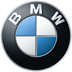 Nowe BMW M4 CS (zużycie paliwa w cyklu mieszanym: 8,4 l/100 km*; emisja CO2 w cyklu mieszanym: 197 g/km*) to kolejny ekskluzywny model limitowany dywizji BMW M GmbH. BMW M4 CS wypełnia lukę pomiędzy BMW M4 z pakietem Competition a bezkompromisowym, przeznaczonym na tor BMW M4 GTS. Wybitnie sportowy wygląd nowego M4 CS stanowi kontynuację kilkudziesięcioletniej tradycji modeli specjalnych M zapoczątkowanej w roku 1988 przez BMW M3 Evolution (E30). Nowe BMW M4 CS będzie produkowane w macierzystych zakładach BMW w Monachium.Wraz z BMW M4 CS firma BMW M GmbH wprowadza nową nomenklaturę dla swoich modeli. Nad podstawowymi wersjami M plasują się modele wyczynowe w wersji Competition oferujące jeszcze większą sportową dynamikę. Jeszcze wyższą pozycję zajmują modele specjalne CS wyróżniające się niezwykle innowacyjnymi komponentami technicznymi. Modelami „kształtującymi markę” będą modele specjalne wyróżniające się maksymalnymi osiągami przeznaczone typowo do sportów motorowych i sportu klubowego, a jednocześnie posiadające nieograniczoną homologację drogową.W stosunku do M4 z pakietem Competition moc silnika o pojemności 3,0 l zwiększona została o 10 koni do 460 KM. Dzięki najnowocześniejszej technologii M TwinPower Turbo M4 CS przełamuje pod względem przyspieszenia od 0 do 100 km/h barierę czterech sekund, uzyskując wynik 3,9 s. Prędkość maksymalna M4 CS wyposażonego standardowo w pakiet M Driver jest ograniczona elektronicznie do 280 km/h. Sześciocylindrowy silnik rzędowy z dwiema turbosprężarkami wyposażony w intercooler, bezpośredni wtrysk benzyny High Precision Injection, adaptacyjny rozrząd VALVETRONIC i płynną regulację faz rozrządu Double VANOS nastawiony jest konsekwentnie na maksymalną moc, ale też mocny moment obrotowy już w niskim zakresie obrotów i wysoką wydajność (zużycie paliwa w cyklu mieszanym: 8,4 l/100 km*; emisja CO2 w cyklu mieszanym: 197 g/km*).* Wartości zużycia paliwa i emisji CO2 są tymczasowe i ustalono na podstawie cyklu testowego ECE zależnie od rozmiaru.Standardowo nowe BMW M4 CS wyposażone jest w 7-stopniową skrzynię dwusprzęgłową (M DKG) z układem Drivelogic. Supernowoczesna skrzynia z oddzielną chłodnicą oleju umożliwia zarówno automatyczną, jak i ręczną zmianę biegów dźwigienkami przy kierownicy. Zmienia biegi w ułamku sekundy bez przerywania transmisji napędu, a siódmy bieg o długim przełożeniu umożliwia pokonywanie odcinków autostradowych na niskich obrotach i przy niewielkim zużyciu paliwa.Układ jezdny nowego BMW M4 CS odpowiada zasadniczo temu z M4 z pakietem Competition. Belki i przeguby zarówno osi przedniej, jak i tylnej wykonane są z kutego aluminium, dzięki czemu są wyjątkowo lekkie. Pozwala to utrzymać niewielkie masy nieresorowane, co sprzyja dynamice jazdy. M4 CS wyposażone jest standardowo w adaptacyjny układ jezdny M. Geometria układu jezdnego została zoptymalizowana pod kątem pracy zarówno na drodze, jak i torze wyścigowym. Również nowe BMW M4 CS strojone było na Pętli Północnej toru Nürburgring. Jego czas okrążenia wynosi 7:38 – leży więc na poziomie supersamochodów.Optymalną przyczepność w każdych warunkach zapewnia dynamiczna kontrola stabilności (DSC) z trybem M Dynamic oraz aktywny mechanizm różnicowy M. Systemy regulacji adaptacyjnego układu jezdnego M, DSC i aktywnego mechanizmu różnicowego M zostały dostosowane do dynamiki BMW M4 CS, podobnie jak elektromechaniczny układ kierowniczy. Kierowca ma w każdej chwili możliwość indywidualnego dostosowania działania układu kierowniczego i jezdnego do własnych preferencji i wymogów trasy. Do tego ma do dyspozycji trzy tryby jazdy Comfort, Sport i Sport+ aktywowane naciśnięciem przycisku. Tryb Comfort świetnie sprawdza się na złej nawierzchni albo w mieście czy na krótkich trasach, z kolei tryb Sport na szybkich etapach i na krętych drogach pozamiejskich. A na torze wyścigowym BMW M4 CS najszybsze będzie w trybie Sport+. Tu wszystkie systemy nastawione są na uzyskanie maksymalnej dynamiki jazdy. Przy zbytniej brawurze błyskawicznie reaguje DSC, który w trybie M Dynamic Mode (MDM) umożliwia jednak kontrolowany poślizg.Na torze wyścigowym doskonale sprawdzą się też zaprojektowane specjalnie do M4 CS obręcze kół ze stopów lekkich w rozmiarze 9 J x 19 z przodu i 10 J x 20 z tyłu. Wyposażone są standardowo w opony wyścigowe Michelin Pilot Sport Cup 2 (przód: 265/35 R 19, tył: 285/30 R 20). Te semi-slicki z homologacją drogową zapewniają maksymalną przyczepność i doskonałe prowadzenie boczne również przy bardzo szybkiej jeździe na torze wyścigowym oraz optymalną trakcję także na ciasnych nawrotach. M4 CS oferowane jest bez dopłaty również ze sportowymi oponami drogowymi Michelin.Wnętrze nowego BMW M4 ma konsekwentnie sportowy charakter. Widać to choćby w sportowych fotelach M o lekkiej konstrukcji obitych skórą i alcantarą czy w wytłaczanych z naturalnych włókien boczkach drzwi z pętlami do zamykania drzwi. Maska silnika z charakterystycznym wylotem powietrza za wysklepieniem oraz dachy wykonane są z lekkiego, wysokowytrzymałego karbonu (CFRP).Szerokie zastosowanie skóry i alcantary sprawia, że wnętrze M4 CS w udany sposób łączy sportowy i szlachetny charakter. Kierowca M4 CS nie musi przy tym rezygnować z komfortu. Wyposażenie standardowe obejmuje klimatyzację automatyczną, zestaw BMW HiFi Professional specjalnie dostosowany do akustyki w M4 CS oraz system nawigacyjny Professional.Projektanci BMW M GmbH zapewnili nowemu M4 CS wygląd zewnętrzny adekwatny do sportowych możliwości tego auta. Wyrazisty front BMW M4 CS z nowoczesnymi podwójnymi reflektorami diodowymi wyróżnia pas przedni z trzema dużymi wlotami powietrza zapewniającymi chłodzenie zarówno wyczynowego silnika, jak i wytrzymałych hamulców M z pływającymi tarczami oraz czterotłoczkowymi zaciskami z przodu i dwutłoczkowymi z tyłu. Specjalnie do modelu M4 CS przygotowano nowy splitter przedni z karbonu o widocznej strukturze włókien. Razem z dyfuzorem tylnym przejętym z BMW M4 GTS oraz nową lotką z karbonu o widocznej strukturze na pokrywie bagażnika redukuje on do minimum on dynamiczny wypór karoserii. Unikalny charakter mają też innowacyjne lampy tylne w technologii OLED (OLED: Organic Light Emitting Diode) zaprojektowane przez BMW M GmbH specjalnie do modeli M4 CS i M4 GTS. Przedni splitter, lotka i dyfuzor tylny nadają nowemu BMW M4 CS z długą karbonową maską silnika, linią dachu w stylu coupé, sportowo-eleganckimi lusterkami zewnętrznymi M i wydatnymi nadkolami niezwykle dynamiczny wygląd. Cena BMW M4 CS wynosić będzie około 116 900 euro.Więcej informacji dotyczących oficjalnego zużycia paliwa, oficjalnej emisji CO2 i zużycia energii nowych samochodów osobowych można uzyskać we wszystkich salonach BMW. 